LISTA DE UTILES PREKINDER 2022 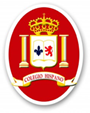 Para las distintas actividades del Programa de Estudios se utilizarán como sugerencia los Cuadernos de Actividades Interactivas.  “Trazos y Letras 1”, Editorial Caligrafix (Última edición), “Lógica y Números 1”, Editorial Caligrafix (Última edición)Durante el año se utilizarán materiales desechables, se sugiere juntar: tapas de botellas, botellas plásticas, cilindros de papel higiénico. En caso de necesitar otro material, se solicitará con previa antelación. El día de ingreso al colegio cada niña o niño debe traer su caja organizadora MARCADA con su Nombre y Apellido. En su interior deben traer los siguientes materiales de la lista.- Cuaderno Universitario cuadro grande, forro naranjo.- Cuento infantil no tradicional tapa dura.- Libro para colorear (acorde a la edad) - Block c-20- Caja de témpera, pincel y capa.- Lápices de cera.-  Plumones. - Estuche con lápices de colores, pegamento en barra, sacapuntas, lápiz grafito, goma de borrar, tijeras, lápices de colores. ¡Bienvenidos al año Escolar 2022!1Cuaderno Universitario cuadro grande, forro naranjo (PARA TAREAS).1Cuaderno 80 hojas con espirales de croquis, forro rosado (PARA INGLÉS). 1Cuento infantil no tradicional tapa dura.1Libro para colorear (acorde a la edad). 2Block c-20.2Block h-10.2Caja de lápices de cera. 1Estuche 12 plumones tipo jumbo. 2Caja de plasticina 12 colores. 1 Pincel paleta N° 12.3Carpetas plastificadas con acco clip (archivador) colores: rojo-verde amarillo. 1Caja de témpera 12 colores. 1Capa o delantal plástico con mangas, para proteger la ropa.1Estuche marcado con su nombre.1 Carpeta de goma eva.  1Carpeta de papel volantín. 1Carpeta de cartón corrugado. 1Set de ojos locos. 2Plumones para pizarra azul y rojo punta gruesa. 2Caja de lápices de colores largos de madera tipo jumbo (marcados).3 Lápices grafitos tipo jumbo.2Gomas de borrar. 1 Tijera punta roma.1 Saca punta para lápiz tipo jumbo.4Pegamento en barra de 40 gr.3Masas tipo Play Doh  112 g (buena calidad). 1Set de platos de cartón. 1Set de cucharas plásticas. 1Cinta de embalaje.  1Cinta de papel masking. 1Paquete baja lengua (natural). 1Almohadilla y punzón para troquelar. 1Caja plástica organizadora de 16 litros. (41x31,5x23 cm.)1Se sugiere Mochila SIN RUEDAS, ya que dificulta el espacio en el aula y se previene los accidentes